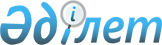 О признании утратившим силу решения акима Денисовского района от 3 августа 2015 года № 14 "Об образовании избирательных участков на территории Денисовского района"Решение акима Денисовского района Костанайской области от 28 августа 2017 года № 7. Зарегистрировано Департаментом юстиции Костанайской области 14 сентября 2017 года № 7201
      В соответствии со статьей 46 Закона Республики Казахстан от 6 апреля 2016 года "О правовых актах", РЕШИЛ:
      1. Признать утратившим силу решение акима Денисовского района от 3 августа 2015 года № 14 "Об образовании избирательных участков на территории Денисовского района" (зарегистрировано в Реестре государственной регистрации нормативных правовых актов под № 5867, опубликовано 17 сентября 2015 года в газете "Наше время").
      2. Настоящее решение вводится в действие по истечении десяти календарных дней после дня его первого официального опубликования.
      "СОГЛАСОВАНО"
      Председатель Денисовской районной
      избирательной комиссии
      _____________________ И. Важничая
      28 августа 2017 года
					© 2012. РГП на ПХВ «Институт законодательства и правовой информации Республики Казахстан» Министерства юстиции Республики Казахстан
				
Е. Жаманов
